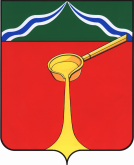 Калужская областьАдминистрация муниципального района«Город Людиново и Людиновский район»П О С Т А Н О В Л Е Н И Еот « 10   »  ___12___ 2019 г.                                                                                                 № _1687О  внесении  изменений  в постановление от 05 февраля 2018г. №151 "О создании противоэпизоотической комиссии вЛюдиновском районе" 	В соответствии со ст. ст. 7,43 Федерального Закона №131- ФЗ "Об общих принципах организации местного самоуправления в Российской Федерации" и Уставом муниципального района "Город Людиново и Людиновский район", администрация муниципального района            ПОСТАНОВЛЯЕТ:1.Внести в постановление от 05 февраля 2018г. №151 "О создании противоэпизоотической комиссии в  Людиновском районе" следующие изменения:1.1   Исключить из состава комиссии:         Фарутина В.Н.;         Качалова Д.В.2. Ввести в состав комиссии:2.2 Давыдову Татьяну Алексеевну - заместителя главы администрации муниципального района "Город Людиново и Людиновский район".3.Контроль за исполнением  настоящего постановления возложить на Давыдову Т.А. - заместителя главы администрации муниципального района.4. Настоящее постановление вступает в силу с момента его утверждения. Заместитель главы администрациимуниципального района                                                                                              Е.И. Шаров